Задание для обучающихся с применением дистанционных образовательных технологий и электронного обученияДата: 10 апреля 2020г.Группа: Мз-19Учебная дисциплина: Обработка металлов резанием, станки и инструментыТема занятия: Определение элементов режима резанияФорма: практическая работаСодержание занятия:Изучение теоретического материалаРешение задачТеоретический материалОсновными элементами режима резания являются: скорость резания V, подача S ,  глубина резания t, частота вращения n, машинное время Тм. 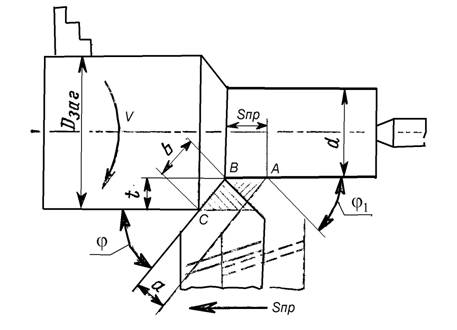 Рисунок 1 -  Элементы режима резания и геометрия срезаемого слояСкорость резания V – это расстояние, пройденное точкой режущей кромки инструмента относительно заготовки в направлении главного движения в единицу времени. Скорость резания имеет размерность м/мин или м/с.При точении скорость резания равна:м/мин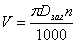 где Dзаг – наибольший диаметр обрабатываемой поверхности заготовки, мм; n – частота вращения заготовки в минуту.Подачей S называют путь точки режущей кромки инструмента относительно заготовки в направлении движения подачи за один оборот или один ход заготовки или инструмента.Подача в зависимости от технологического метода обработки имеет размерность:мм/об – для точения и сверления;мм/об, мм/мин, мм/зуб – для фрезерования;мм/дв.ход – для шлифования и строгания.По направлению движения различают подачи: продольную Sпр, поперечную Sп, вертикальную Sв, наклонную Sн, круговую Sкр, тангенциальную Sт и др.Глубиной резания t называют расстояние между обрабатываемой и обработанной поверхностями заготовки, измеренное перпендикулярно последней. Глубину резания относят к одному рабочему ходу инструмента относительно обрабатываемой поверхности. Глубина резания имеет размерность мм. При точении цилиндрической поверхности глубина резания определяется по формуле: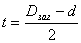 где d –диаметр обработанной цилиндрической поверхности заготовки, мм.Глубина резания всегда перпендикулярна направлению движения подачи. При подрезании торца глубиной резания является величина срезаемого слоя измеренная перпендикулярно к обработанному торцу. При прорезании и отрезании глубина резания равна ширине канавки, образуемой резцом.Глубина резания и подача являются технологическими величинами, которыми оперируют в производственных условиях (при нормировании). Для теоретических исследований имеют значение геометрические величины срезаемого слоя: ширина, толщина и площадь срезаемого слоя.Частота вращения шпинделя станка определяется по формуле:, об/мин..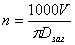 Основное технологическое время обработки Тм –это время, затрачиваемое непосредственно на процесс изменения формы, размеров и шероховатости обрабатываемой поверхности заготовки.Для токарной обработки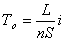 где -путь режущего инструмента относительно заготовки в направлении подачи; l –длина обработанной поверхности, мм; –величина врезания () и перебега резца (1–2), мм;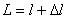 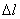 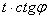 i– число рабочих ходов резца, необходимое для снятия материала, оставленного на обработку;n – частота вращения заготовки, об/мин;S – подача, мм/об. Пример решения задачи Определить элементы режима резания: глубину резания, скорость резания и подачу при обтачивании детали за 1 проход, если диаметр заготовки 18 мм, диаметр детали 10 мм, частота вращения шпинделя станка 1200 об/мин, длина заготовки 600 мм, машинное время  2 минуты.Задание:Изучите теоретический материал.Запишите в тетрадь формулы для определения элементов режима резания (глубина резания, скорость резания частота вращения, подача, машинное время)Решите задачи в тетради (или в электронном виде):Определите элементы режима резания: глубину резания, скорость резания, подачу, при обтачивании детали за один проход, если диаметр заготовки 100 мм, диаметр детали 90 мм, частота вращения 305 об/мин, длина заготовки 366 мм, машинное время 2 минуты.Определите элементы режима резания: глубину резания, скорость резания, подачу, при обтачивании детали за один проход, если диаметр заготовки 60 мм, диаметр детали 56 мм, частота вращения 380 об/мин, длина заготовки 399 мм, машинное время 3 минуты.Определите элементы режима резания: глубину резания, скорость резания, подачу, при обтачивании детали за один проход, если диаметр заготовки 80 мм, диаметр детали 72 мм, частота вращения 304 об/мин, длина заготовки 456 мм, машинное время 3 минуты.Определите элементы режима резания: глубину резания, скорость резания, подачу, при обтачивании детали за один проход, если диаметр заготовки 70 мм, диаметр детали 62 мм, частота вращения 305 об/мин, длина заготовки 610 мм, машинное время 4 минуты.Определите элементы режима резания: глубину резания, скорость резания, подачу, при обтачивании детали за один проход, если диаметр заготовки 20 мм, диаметр детали 16 мм, частота вращения 1200 об/мин, длина заготовки 480 мм, машинное время 2 минуты.Форма отчета. Сделать фото решенных в тетради задач Срок выполнения задания 10.04.2020г.Получатель отчета. Сделанные фото (или решенные задачи в электронном виде)  высылаем  на электронную почту olga_galkina_2021@mail.ruОбязательно укажите фамилию, группу, название дисциплины (ОМРСиИ).Дано:D = 18 ммd= 10 ммn=1200 об/минl= 600 ммТм = 2 мин.Решение:Определяем глубину резания:Определяем скорость резания:Определяем подачумм/обt,v, s - ?Решение:Определяем глубину резания:Определяем скорость резания:Определяем подачумм/об